Roswell North Elementary 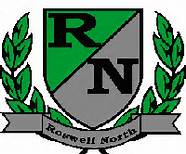 School Governance Council
Date: February 22, 2016Time: 4:00 PMLocation: CST Office, Roswell North ElementaryAgendaCall to Order Action ItemsApprove January MinutesApprove February AgendaReview and approve the 2016-2017 BudgetDiscussion ItemsReports from PTA Board Meeting, Foundation Meeting and Seed Fund Report from Communication Chair regarding ElectionsReport from Council members who attended the Strategic Planning processReview and complete other tasks, as needed, for Strategic Planning process (Lilly and Gruber) Develop questions for the teacher input meetings (David Keating)Review input gathered from Goal Setting exercise with stakeholders (Instructional Council, PTA, Foundation)Set agenda for March MeetingDiscuss Action Items for Next MeetingSet the April and May meeting datesInformation ItemsMembers must attend 75% of the meetings and may not miss 3 consecutive meetingsFuture Meeting Dates: Monday March 28th at 4:00pm (Rescheduled)Adjourn meetingMinutesMembers present:Cari Begin		Amy Jeffs		Patty Hampel		Sarah Gruber	Maureen Lilly		Brittany Borg		Sara Hake		David Keating		Jay Walter		John BeeseCall to order by Cari Begin at 4:03pm.Action Item: Approve January Minutes-Jay Walter motioned to approve January minutes, John Beese seconded, all were in favor and January minutes were approved. Action Item: Approve February Agenda-Sarah Gruber motioned to approve agenda, John Beese seconded, all were in favor and February agenda was approved. Action Item: Review and approve the 2016-2017 BudgetDavid Keating and John Beese as Budget committee members reviewed budget in detail with Maureen Lilly last Friday.Budget review led by Maureen Lilly.  Impacts will be made because the expected enrollment for 2016-2017 SY will be 140 less students than current enrollment.Committee discussed concerns about the funds that were allocated to RNE from Fulton County.John Beese motioned to approve the budget, Brittney Borg seconded the motion, all approved the 2016-2017 budget.Discussion Item: Reports from PTA Board Meeting, Foundation Meeting and Seed FundPTA – Patty Hampel Last meeting January 22nd.  Box Tops and STEAM Night complete, both successful.Artist Day March 29th.  International Night this Friday 27th.  Field Day May 16th-17th.Foundation – Amy JeffsSoiree March 19th.  Looking for additional donations for silent auction.  New playground equipment has been ordered and starting to be implemented.Seed Fund – Maureen LillyGranted 2016-2017 Seed Fund dollars.  Consulting group has been contacted to perform professional development and coaching as part of Seed Fund initiative.Discussion Item: Report from Communication Chair regarding ElectionsCandidacy information is out for one teacher and one parent elected positions.  Candidacy declarations are due March 1st.  Committee members were encouraged to spread the word about electionsDiscussion Item: Report from Council members who attended the Strategic Planning meetingSarah Gruber, Patty Hampel and Maureen Lilly will be attending next Strategic Planning session on Monday February 29th.Discussion Item: Review and complete other tasks, as needed, for Strategic Planning process Presented by Maureen Lilly and Sarah GruberStrategic Planning Needs Assessment Work Plan data reviewed Culture and ClimateAttendance Dashboard - reviewedDemographics – reviewed Discipline Dashboard – reviewedDiscussion around potential for Parent University and other ideas for the future.  Home/ school communication improvements were also identified as a need.Remainder of Internal Environment and External Environment data to be reviewed at March meeting.Discussion Item:  Develop questions for the teacher input meetingsDavid Keating will be meeting with teachers for input on March 17th at 2:45pm. Discussion around upcoming session and what should be included, as well as the approach. Provide background on SGC, and why this Strategic Planning process is taking place.  It’s a participative exercise where individual’s voices can be heard.David will send out input questions for review by the group prior to March 17th meeting.Discussion Item:  Review input gathered from Goal Setting exercise with stakeholders (Instructional Council, PTA, Foundation)Sarah Gruber will compile feedback from all three groups to be presented at March meeting prior to next round of focus groups.Discussion Item:  Set agenda for March MeetingStrategic Planning Focus Group reviewStrategic Planning Data Assessment reviewInternal Environment dataStudent LearningGeorgia MilestonesSTARExternal Environment data to be reviewedCommunity Resources, Trends and PerceptionsAmerican Fact Finder DataCommunity Member Focus Group – Rotary (TBD when meeting will take placeDiscussion Item:  Discuss Action Items for Next MeetingDiscussion Item:  Set April and May meeting datesMarch 28th at 3:30pm (rescheduled)April 25th at 4:00pmMay 12th at 4:00pmInformation Items:Members must attend 75% of the meetings and may not miss 3 consecutive meetingsFuture Meeting Dates: Monday March 28th at 3:30pm April 25th at 4:00pmMay 12th at 4:00pmAdjourn MeetingMeeting was adjourned by Cari Begin at 5:41pm.